Extended Day
Stars
Sharing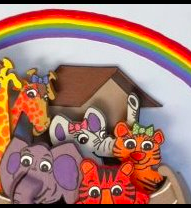 The Extended Day Stars children will have Sharing once a week on Thursdays. On Sharing day the children will bring something that starts with the letter of the week that can fit in a brown paper lunch sack (no large items please, your bag must fit in your cubby). Please help your child come up with three clues about their item, and write the clues on the bag or a piece of paper in the bag. With help from their teacher, your child will present the clues to their class and see if the other children can guess what is in the bag. This is such a wonderful time for the children to have fun as well as build their self-confidence. Enjoy!Below is our schedule for Sharing:August 31FfDecember 14WwSeptember 7EeDecember 21Xx/YySeptember 14DdDec 28, Jan 4No SchoolSeptember 21PpJanuary 11ZzSeptember 28BbJanuary 18CcOctober 5RrJanuary 25OoOctober 12NnFebruary 1QqOctober 19MmFebruary 8GgOctober 26HhFebruary 15SsNovember 2No SharingFebruary 22No SharingNovember 9KkFebruary 29AaNovember 16LlMarch 7No SchoolNovember 23No SchoolMarch 14IiNovember 30UuMarch 21TtDecember 7VvMarch 28Jj